Муниципальное бюджетное учреждение образованияГородской методический центр г. Азова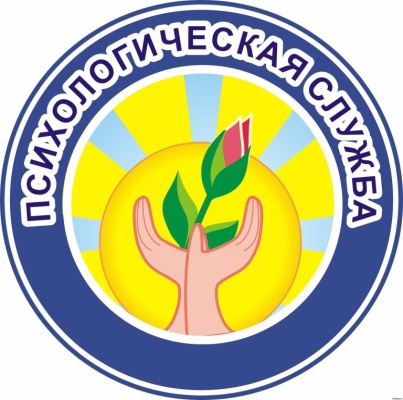 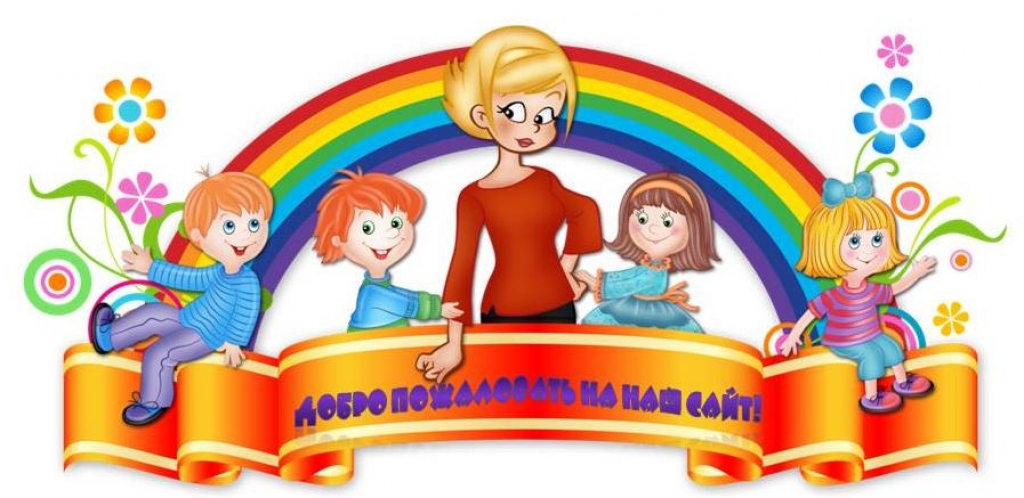 МЕТОДИЧЕСКОЕ    ОБЪЕДИНЕНИЕПЕДАГОГОВ – ПСИХОЛОГОВгорода Азова2018-2019 уч.г.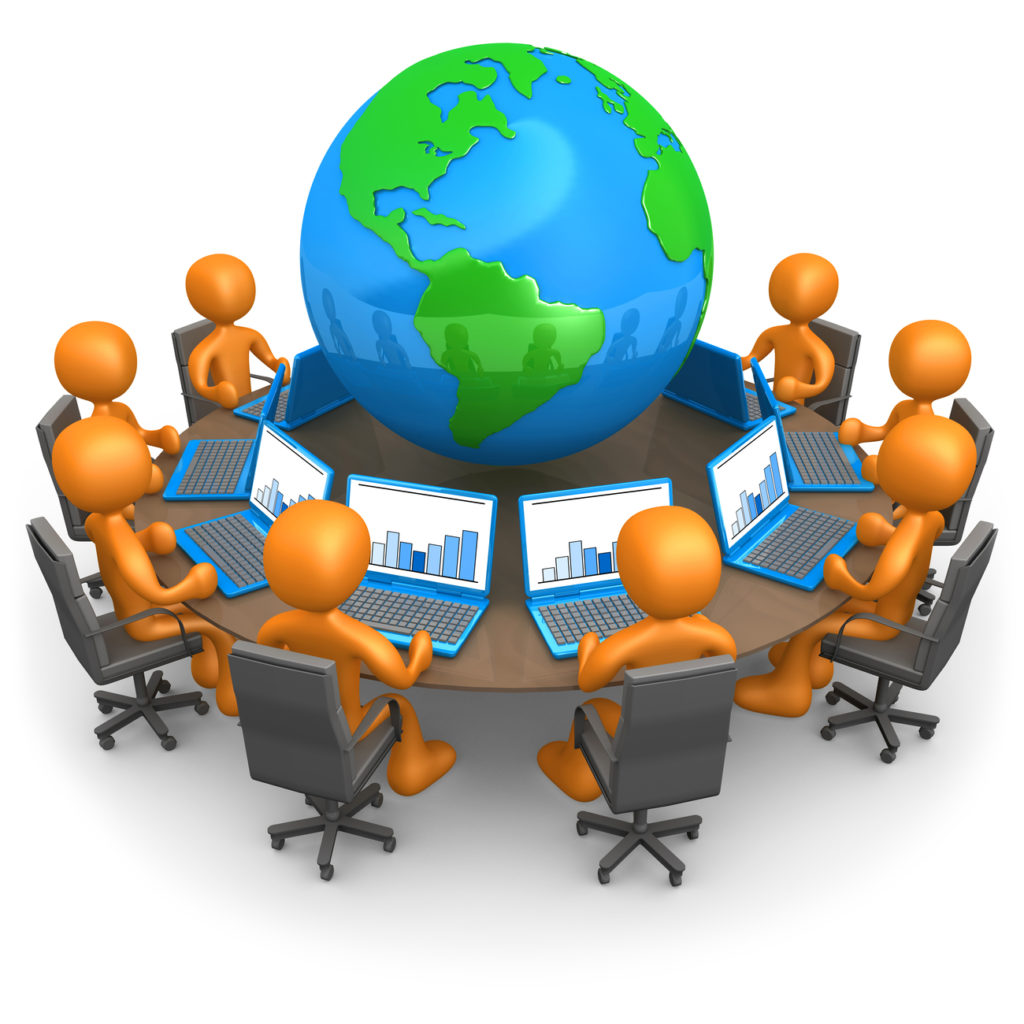      7 декабря 2018 года  состоялось плановое заседание Методического объединения педагогов – психологов дошкольных образовательных организаций г. Азова на базе МБДОУ № 29 г. Азова.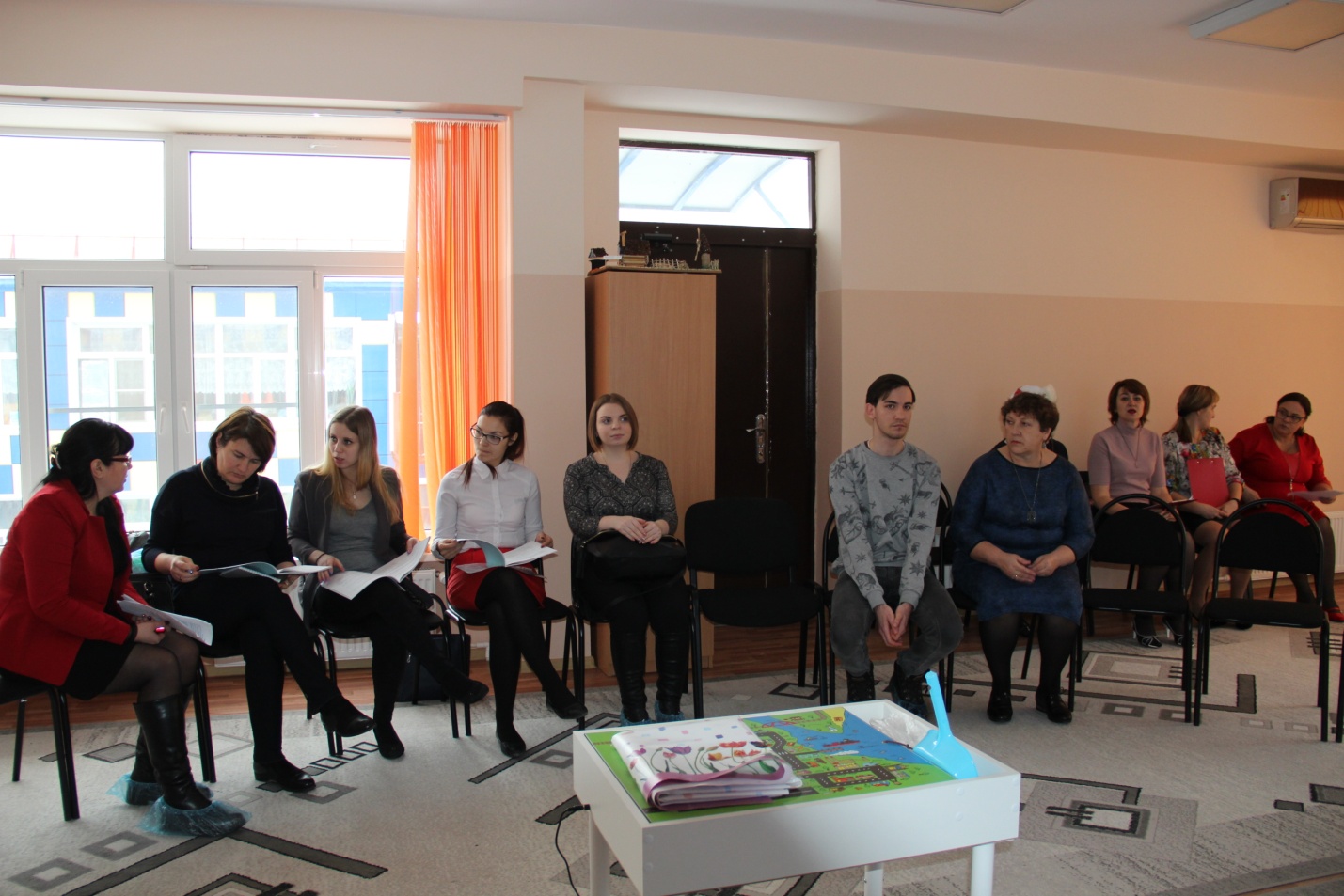  Тема заседания ГМО № 2 звучала следующим образом: «Профессиональная деятельность педагогов-психологов в условиях реализации ФГОС» и раскрывалась специалистами ДОУ в таких проблемных вопросах, как: Организация психологической работы в дошкольном учреждении.Кинетический песок как средство социальной адаптации и личностного развития детей.Взаимодействие родителей и воспитателей в решении конфликтных ситуаций.Программный комплекс «Лонгитюд  в работе педагогов-психологов».        Данное методическое мероприятие прошло в форме  практико-ориентированного семинара в импровизированном « Кафе у Камина», ставшего своеобразной визитной карточкой психологической службы МБДОУ № 29 г. Азова.  Присутствовали: И.В. Касьяненко – председатель ГМО педагогов-психологов ДОО г. Азова, МБДОУ № 34 г. Азова, педагоги-психологи МБДОУ № /№ 29 - В.В. Колпаченко, 33 – Ю.В. Екатеринина, 18 – Г.В. Колганова, 31 – Т.Е. Пелецкая, 8 – К.П. Волик,  22 – В.В. Михеева.   Курировала работу ГМО педагогов—психологов г. Азова  старший методист МБУО ГМЦ г. Азова,  Валентина  Николаевна Остапенко.                                                                                          Открыла заседание МО педагогов – психологов города председатель ГМО педагогов-психологов ДОУ г. Азова  Касьяненко И.В., педагог – психолог МБДОУ № 34 г. Азова. Она поприветствовала всех коллег с началом работы второго городского заседания  МО педагогов – психологов. Обозначила важнейшие аспекты организации психологической работы в дошкольном учреждении, сформулировала цели и задачи приоритетных направлений деятельности педагога – психолога ДОУ. Пожелала плодотворной конструктивной работы в рамках предложенной тематики и достижения прогнозируемого результата через разработку методических рекомендаций для педагогов дошкольного образования города и внедрение  практических советов в деятельность педагогов – психологов ДОУ с использованием  электронного методического пособия.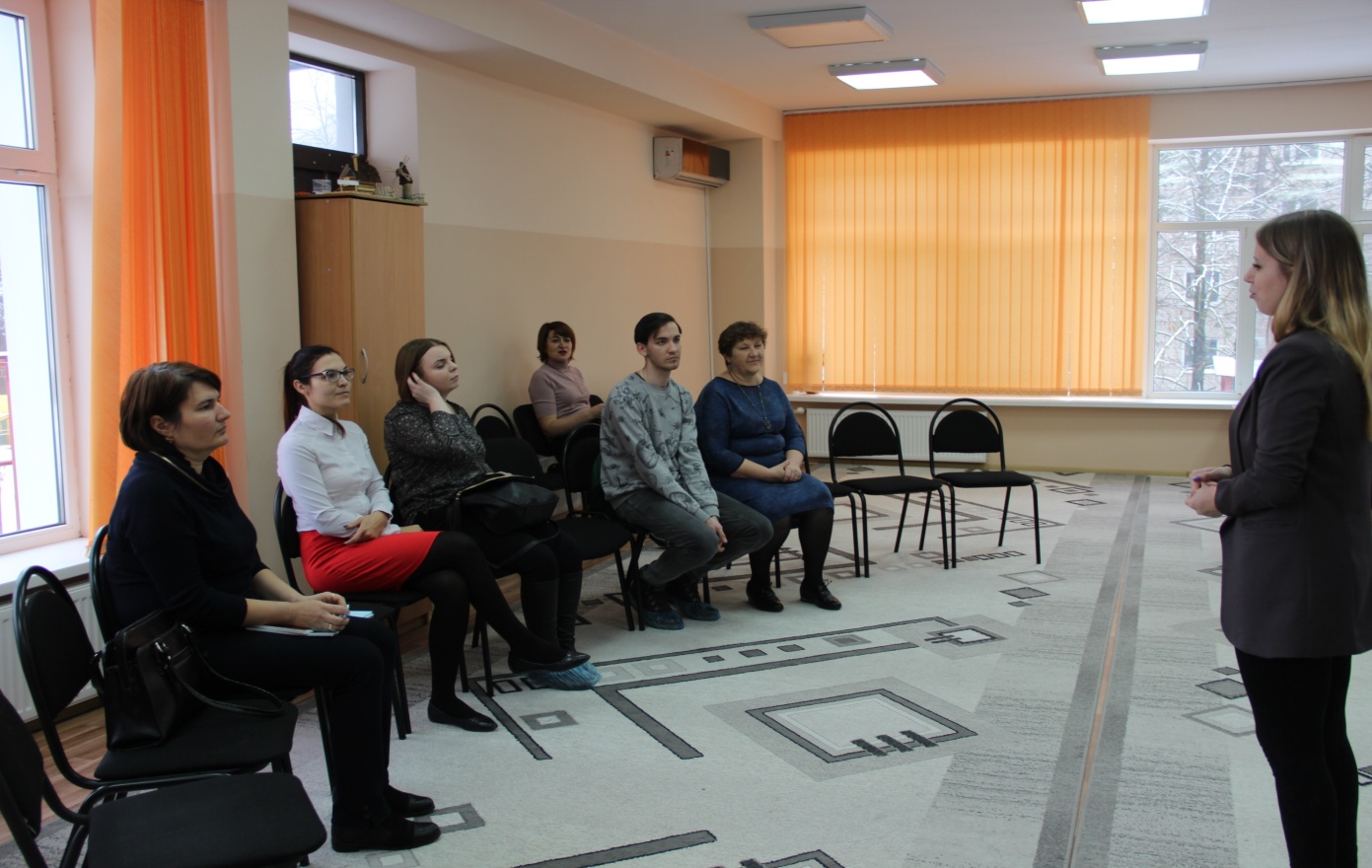 Одним из методов аналитической психотерапии в современной психологии выступает песочная терапия,  позволяющая развивать фантазию ребёнка, нормализовать психоэмоциональное состояние, активизировать адаптационные функции в любом возрасте. Кинетический песок, как средство социальной адаптации и личностного развития детей, широко используется для коррекционной работы с детьми с особыми возможностями здоровья в детских дошкольных учреждениях нашего города. Об использовании  различных методик песочной терапии в своей педагогической практике рассказала педагог – психолог МБДОУ № 33 г. Азова Екатеринина Ю.В. Педагог познакомила коллег с историей и особенностями метода, с принципами и возможностью инновационного подхода к знакомой технологии, с показаниями и противопоказаниями  применения данной практики в работе с дошкольниками.                                                                                Целью терапии является формирование в ребёнке собственного «Я», вера в себя, умение любить себя таким, какой ты есть в жизни.Задачами терапии выступают:           воспитание позитивного отношения к жизни, к себе;   воспитание ответственности за свои действия;   тренировка способности доверять себе и осуществлять самоконтроль над  своими действиями;   лечение избыточной тревожности при планировании поступков и преодолении препятствий;   развитие веры в себя. 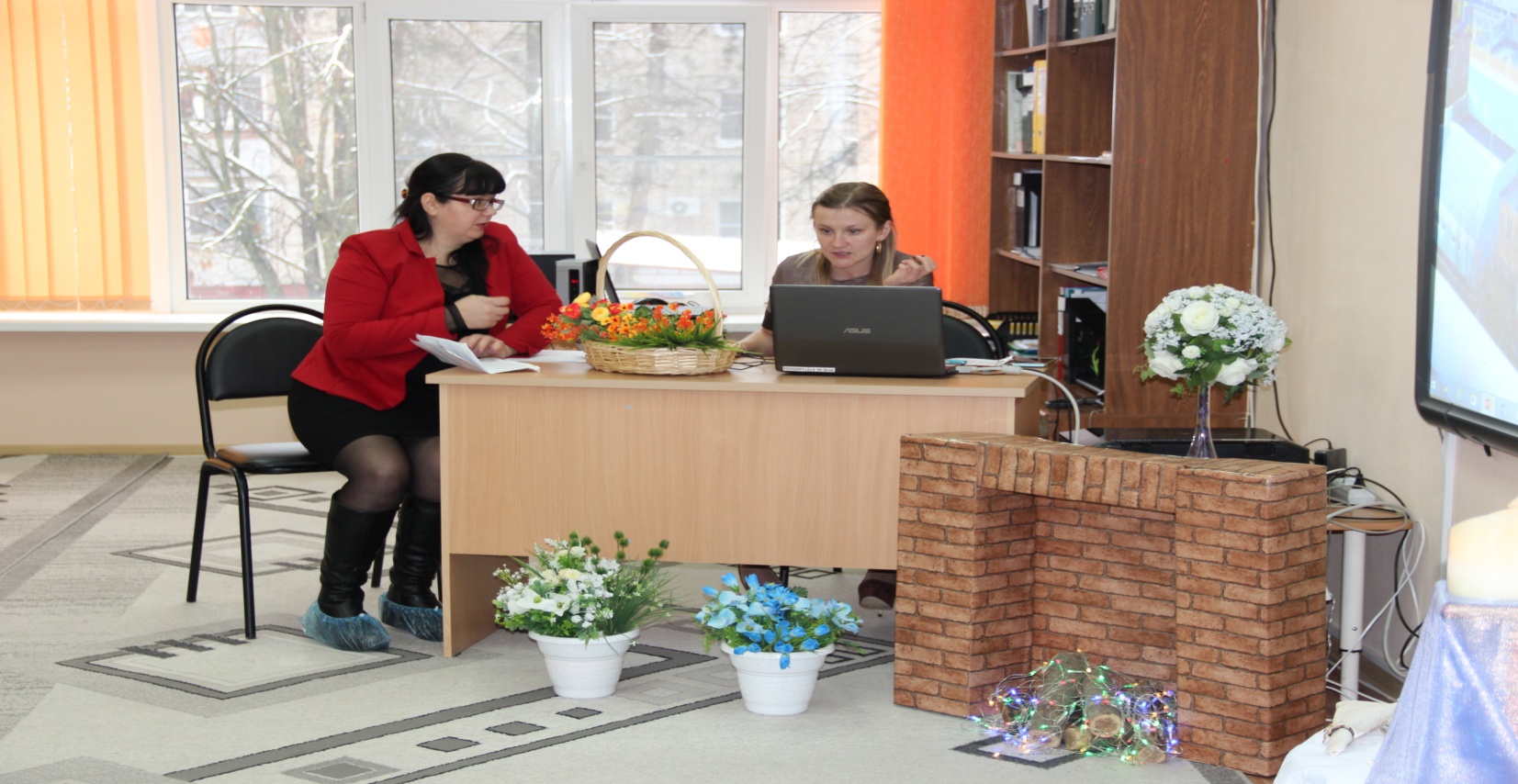 По-третьему вопросу выступила педагог – психолог МБДОУ № 29 г .Азова В.В. Колпаченко. Она  познакомила коллег с одной из форм методической работы по профилактике,  предупреждению и разрешению  конфликтных ситуаций  в процессе взаимодействия педагогов и  родителей воспитанников ДОУ.     18.10.2018 г. в МБДОУ № 29 г. Азова прошел семинар-практикум под названием «Худой мир, лучше доброй ссоры».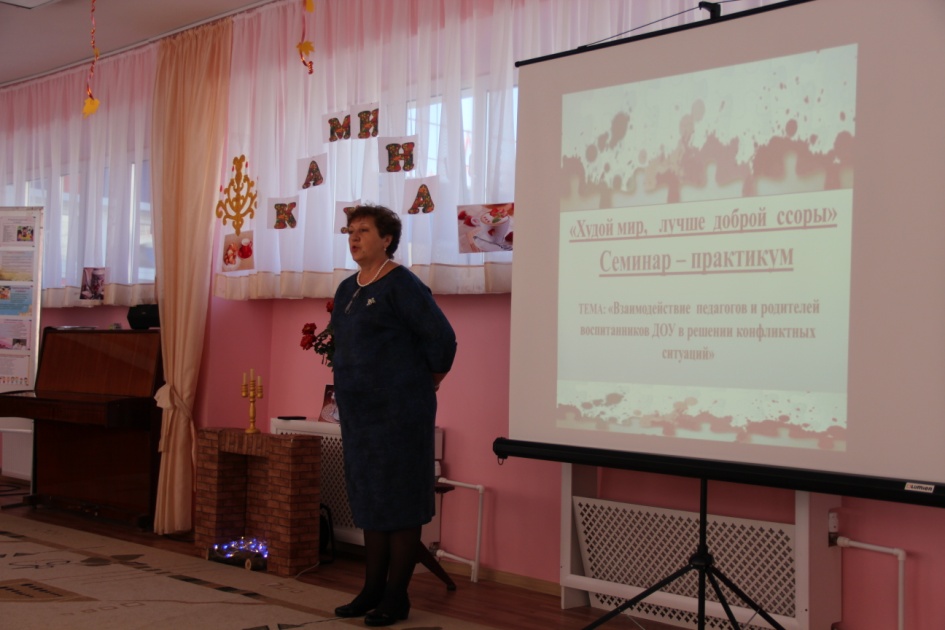 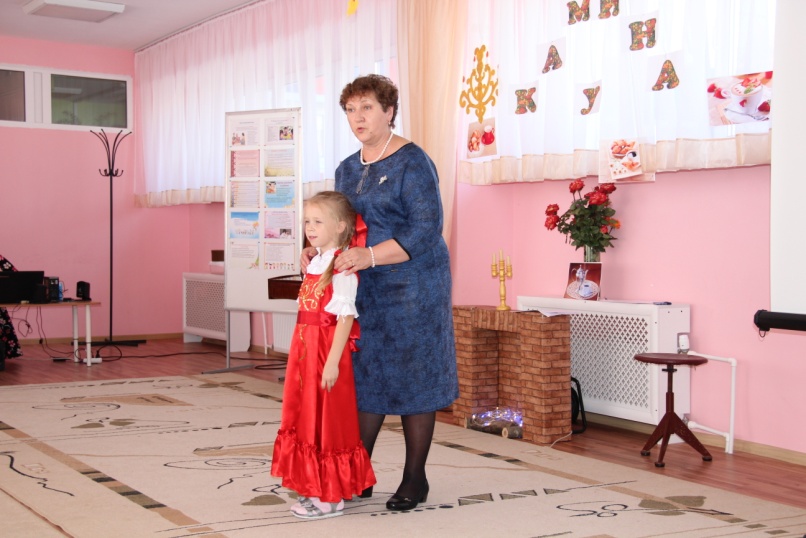 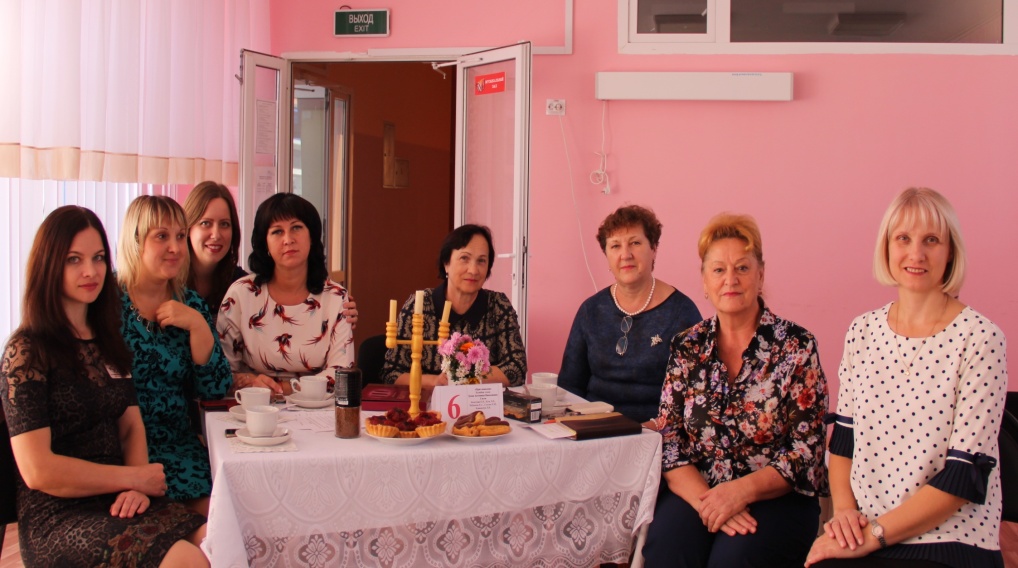 Педагог – психолог озвучила проблему взаимодействия двух важнейших социальных институтов в жизни ребёнка-дошкольника – семьи и детского сада. Как найти конструктивный подход к родителям и педагогам, чтобы сделать их союзниками, единомышленниками,  партнёрами в деле воспитания и обучения дошкольника? В ходе работы семинара педагогический коллектив искал новые и обращался к знакомым способам разрешения конфликтов в повседневной жизни взрослых, пытаясь обучить этому опыту подрастающее поколение. Педагоги с большим профессиональным стажем и начинающие специалисты-«дошкольники» стремились совместными усилиями найти «золотую середину», разумное зерно, рациональное решение в отношениях детского сада и семьи в интересах РЕБЁНКА? Валентина Викторовна цитировала древнего философа – мыслителя Канта: «Заблуждаться – это человеческое.   Прощать – это божественное.   Конфликтовать – это дьявольское».В начале работы педагоги спрогнозировали результат: - Умение    педагогов  владеть  адекватными  способами поведения в конфликтной ситуации; - Выбор  эффективных способов разрешения конфликтов; - Способность смотреть «глазами других людей» на ситуацию; - Улучшение  отношений с коллегами, администрацией, родителями; - Желание, стремление и умение педагогов научить конструктивным способам взаимодействия родителей воспитанников с сотрудниками ДОУ.Для достижения эффективного результата использовали теоретическую и практическую деятельность в работе семинара.В теоретической части семинара  рассмотрели  понятие «КОНФЛИКТ» во взаимоотношениях «Воспитатель - Родитель»;выяснили причины конфликтов со стороны педагогов и со стороны родителей;    перечислили «стадии прохождения» конфликта; сформулировали положительные и отрицательные стороны конфликта;  вывели Формулу конфликта, позволившую разработать: *алгоритм действий в конфликтной ситуации,                                                              * приёмы выхода из сложного положения; выработали ОПРСТ (Формулу мудрого поведения в конфликте). В практической части семинара использовали   для выработки умения разрешить  конфликтную ситуацию в положительном ключе следующие формы работы: психологический тренинг «Давайте познакомимся», ситуативный разговор «Все мы разные», логическое упражнение «Яблочко и Червячок», инсценировку  авторской  «Сказки  о рыбаке, рыбке, рыбачке,                         рыбятах…»    (на новый лад), коммуникативную игру  «Найди пару», игровое упражнение «Расскажи без слов сказку «Колобок»,анкетирование родителей,блиц-опрос педагогов, поэтическое слово современных авторов.Подведя итог проделанной работе, изучили 5 способов выхода из конфликта:                                                        1. Конкуренция (соревнование)2. Избегание (уклонение) 3. Компромисс4. Приспособление5. Сотрудничество                    Педагог-психолог подвёл итог завершённой работы:    «Мудрость заключается в том, чтобы ! уметь изменять то, что изменить можно, !! уметь смириться с тем, что изменить нельзя, !!!и уметь отличить одно от другого. Если вы не в состоянии изменить ситуацию, значит необходимо поменять отношение к этой ситуации». Рефлексируя, каждый воспитывающий взрослый пришёл к выводу, как данную форму разрешения конфликтов между педагогическим и родительским сообществами (во БЛАГО, с ПОЛЬЗОЙ,  для  ЗАЩИТЫ РЕБЁНКА) использовать с собственной профессиональной практике: Успех и счастье в жизни, в значительной степени, обусловлены гармонией отношений с окружающими и с самим собой. Важно чувствовать себя уверенно, и тогда возникающие на личном  пути препятствия будут преодолены, мы сможем достигнуть нужной цели, жить радостной и полнокровной жизнью. Валентина  Николаевна Остапенко, старший методист, сделала анализ эффективности  рассматриваемых вопросов на заседании методического объединения и определила коэффициент  продуктивности представленных методических материалов, подготовленных  выступающими в системе  обобщения опыта педагогов – психологов города. В.Н. Остапенко рекомендовала коллегам   для работы программный комплекс «Лонгитюд».  Программный комплекс имеет несколько основных версий-комплектаций методик, а также дополнительные к ним блоки методик. Лонгитюд Б:    Базовая версия экспертной системы Лонгитюд, включающая в себя основной набор методик для работы с детьми дошкольного возраста. От имени МБУО ГМЦ г. Азова, старший методист,  Валентина  Николаевна Остапенко, поблагодарила руководство МБДОУ № 29 г. Азова в лице заведующего Антонины Николаевны Зуевой за организацию комфортных, продуктивных, технически оснащённых условий работы ГМО педагогов – психологов ДОО города Азова. Представитель Городского методического центра выразил надежду на дальнейшее творческое взаимодействие с МБДОУ № 29 г. Азова и пожелал психологической службе учреждения успехов в деятельности. Валентина  Николаевна поблагодарила всех присутствующих педагогов – психологов за активность и высокий профессионализм, за преданность своему делу.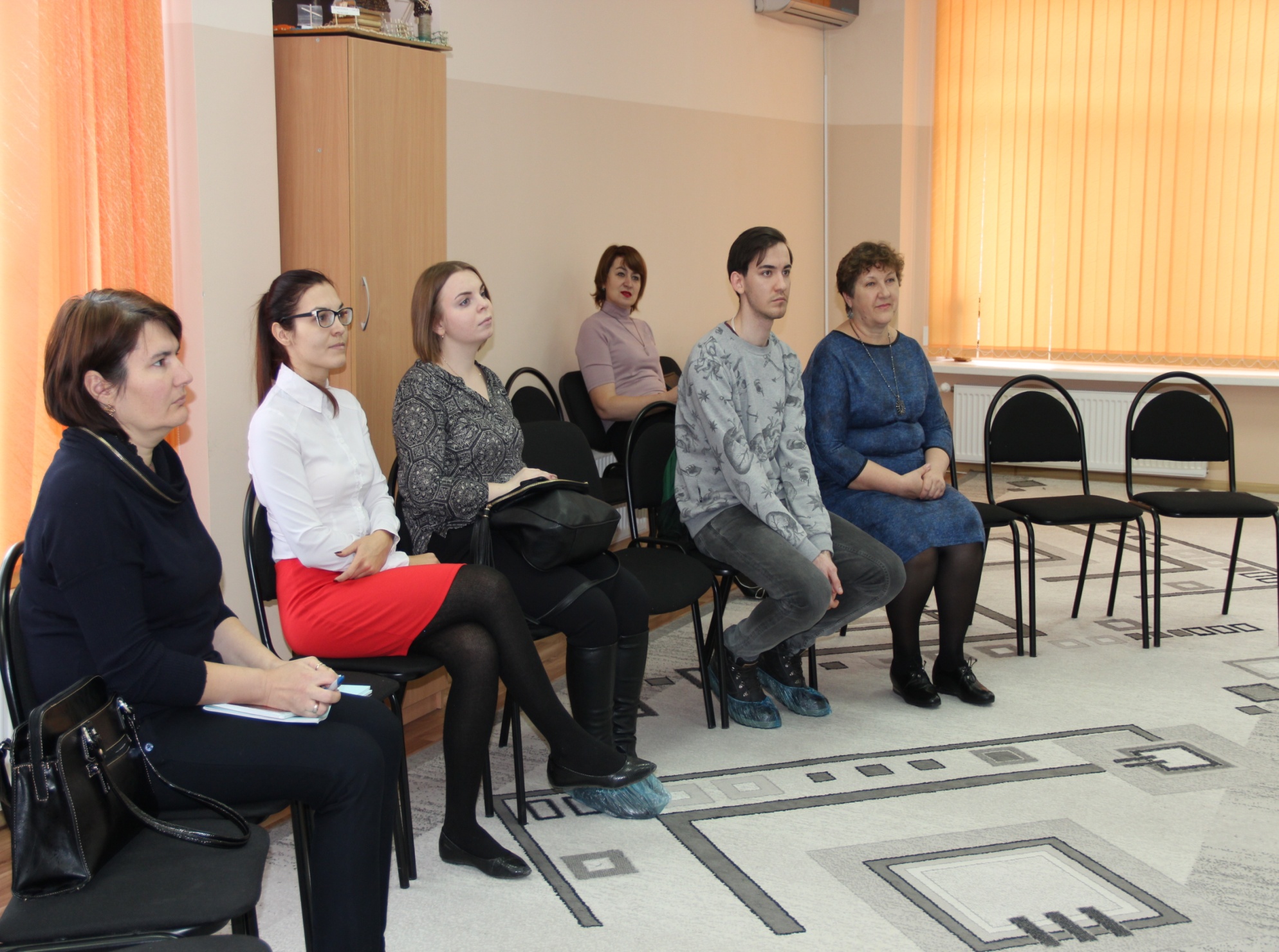 Материал подготовил педагог-психолог МБДОУ№ 29г. Азова Колпаченко Валентина Викторовна